LIBROS DE TEXTO 2022-2023   2º BACHILLERATO / CIENCIAS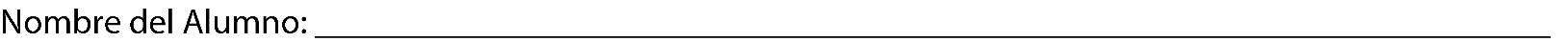 Grupo: ____________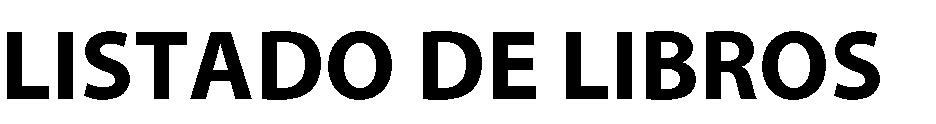 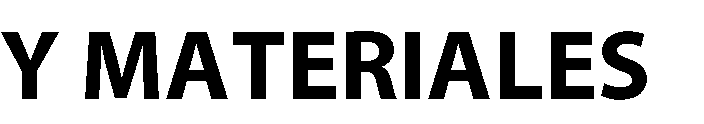 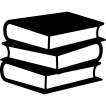 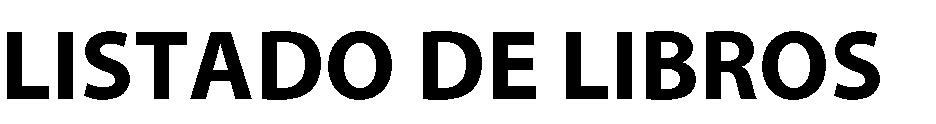 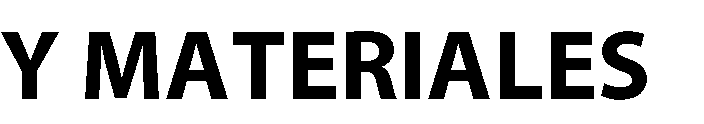 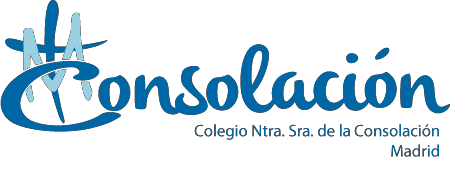 	MÉTODO DE COMPRA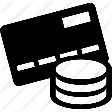 El pedido se realizará mediante el enlace que aparece en la página web, en la pestaña de venta de libros. Dicho pedido se enviará a su domicilio. •     FECHA LIMITE DE COMPRA: 31/ JULIO/ 2022.TODOS LOS PEDIDOS posteriores a la fecha límite de COMPRA, se servirán durante el mes de septiembre 2022, dependiendo del stock.XI.S.B.N.LIBROEDITORIALFORMATOPVP9789925301225Advantage Contrast 2 Student’s book BURLINGTONPapel32,87 € Advantage Contrast 2 Student´s bookBURLINGTONDigital20,86 €9789925301850Advantage Contrast 2 SB+WBBURLINGTONDigital27,75 € 9788467587166Historia de España – SAVIA 16SMPapel42,06 € 9788467588118Historia de España – SAVIA 16SMDigital20,97 € 9788421866993Lengua y Literatura IICASALSPapel51,21 € 9788421850367Lengua y Literatura IICASALSDigital21,85 € 9788469611630QuímicaBRUÑOPapel39,99 €9788469613047QuímicaBRUÑODigital19,95 €9788469611616FísicaBRUÑOPapel39,99 €9788469613023FísicaBRUÑODigital19,95 €9788469611654BiologíaBRUÑOPapel39,99 €Cada libro puede comprarse en versión PAPEL o en versión DIGITAL. Seleccione el formato que más le interese.Solo en FILOSOFÍA el formato disponible es exclusivamente digital.